Конспект непосредственно образовательной деятельности  по развитию речи с элементами синквейна с детьми среднего дошкольного возраста«КОТЕНОК»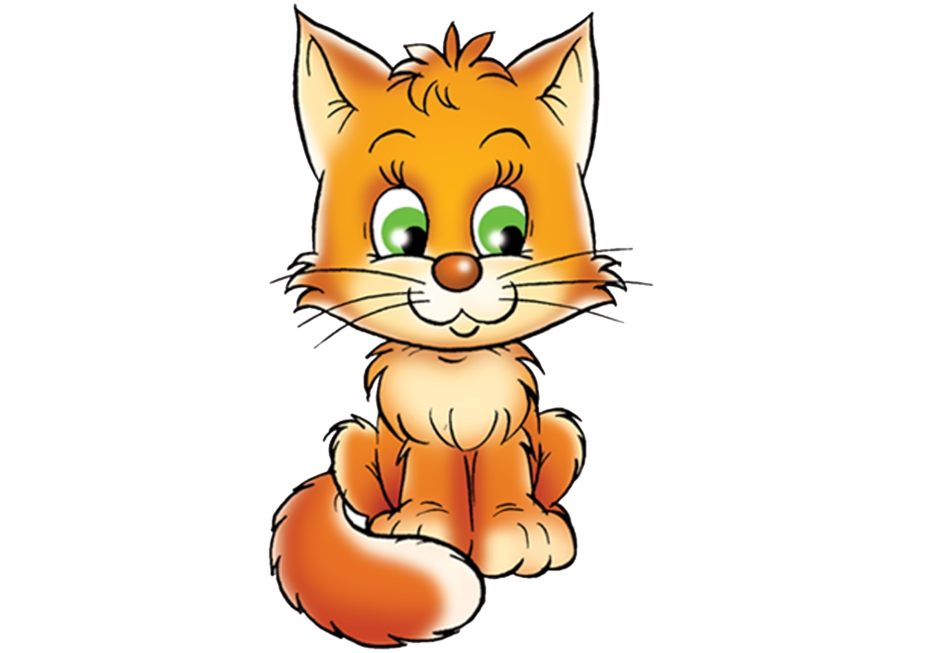 Цель: развитие связной речи дошкольников посредством составлениясинквейна .Ход занятияВоспитатель:- Здравствуйте, ребята! Отгадайте, кто к нам пришел в гости?Этот маленький ребёнокСпит без простынь и пелёнок.А под серенькие ушкиНе кладут ему подушку.У него четыре лапки.На них – острые царапки.Он гуляет без пальто.И ботинки и сапожкиНе наденет ни за что.Это – вовсе не ребенок.Это – маленький …(котенок.)- Ребята, а в каких произведениях, мультфильмах или сказках мы можем встретить котенка?(ответы детей)- Правильно, ребята. Про котенка можно придумать сказку, рассказ и даже стихотворение.Но есть особые стихотворения, в которых нет рифмы. Такие стихи называются синквейн. Сегодня мы с вами научимся придумывать синквейн.Воспитатель выставляет на доску карточку –предмет(объясняет)- Кто это? - КОТЕНОК-признак предмета(объясняет)- КОТЕНОК какой? - милый, пушистый, маленький, добрый, веселый, усатыйВоспитатель выставляет на доску карточку -действие предмета(объясняет)- КОТЕНОК что делает? - мурлычет, играет, прыгает, спит сворачиваясь в клубок, лакает молокоВоспитатель говорит алгоритм составления синквейна, выкладывает все карточки по порядку.Алгоритм составления синквейна1 строка – одно существительное, выражающее главную тему cинквейна.2 строка – два прилагательных, выражающих главную мысль.3 строка – три глагола, описывающие действия в рамках темы.4 строка – фраза, несущая определенный смысл.5 строка – заключение (ассоциация с первым словом).Воспитатель составляет синквейн с детьми, используя наводящие вопросы. По ответам детей составляется синквейн.Пример синквейна1. КОТЕНОК2. МИЛЫЙ, ПУШИСТЫЙ3. МУРЛЫЧЕТ, ИГРАЕТ, ЛАКАЕТ МОЛОКО4. МНЕ НРАВИТСЯ МАЛЕНЬКИЙ КОТЕНОК5. МЯГКИЕ ЛАПКИ, НА ЛАПКАХ ЦАРАПКИВоспитатель показывает еще игрушку – котенок. - Посмотрите, какой замечательный котенок пришел к нам в гости. А вы хотите, чтобы у нашего котенка появился такой же друг? Тогда давайте сочиним еще один синквейн для друга нашему котенку.Синквейн 21.Котенок.
2. Рыжий, ласковый.
3. Мурлыкает, ласкается, бегает.
4. Любимый домашний питомец.
5. Животное.Ребята, посмотрите какие замечательные стихотворения – синквейны мы научились сегодня составлять. Мы обязательно будем сочинять синквейны и про других животных. Ребята, а дома попробуйте  нарисовать нашего котенка. А сейчас вы можете взять наших друзей и поиграть с ними.